Details regarding uploading of e-tender on NIC serverBasic DetailsCover DetailsNIT DocumentWork ItemsFee DetailsCritical DatesTender Reference Number *----------------------------------------------------------Tender Type *---------------------------------------------------Form of Contract *--------------------------------------------No Of Cover(s)*   ---------------------------------------------------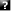 Tender Category *--------------------------------------------------------No Of Bid Openers*--------------------------------------------------------S.NO List of Details Options available 1 Tender Reference Number Reference Number given by the User 2 Tender Type o Open o  Limited  o EOIs o Auction o Single 3 Form of Contract  o Work Contract  o Auction o Service Contract  o Buy o Empanelment  o Sell o Buy & Service 4 No. of Covers  o 1  o 2  o 3  o 4 5 Tender Category  o Goods  o Works o services 6 Allow Resubmission  o YES  o NO 7 Allow Withdrawal  o YES  o NO 8 Allow Offline Submission  o YES  o NO 9 Payment Mode  o Offline o Online 9(a) If Offline : Instruments : o SS-Small Savings Instrument o BG-Bank Guarantee o BC-Bankers Cheque o DD-Demand Draft 9(b) If Online : Banks : o ICICI o UTI o SBI o PNB Tender Fee DetailsTender Fee DetailsFee Payment Mode*Offline Online Not Applicable Tender Fee in ₹ Exemption AllowedYes No Publishing Date*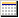 AtDocument Download / Sale Start Date*AtSeek Clarification Start DateAtSeek Clarification End DateUptoPreBid Meeting Date*AtBid Submission Start Date*AtBid Submission Closing Date*UptoBid Opening Date*At